2017年泰康之家校园招聘宣讲面试会宣讲面试会时间：2016年11月24日18：30宣讲面试会地点：北医逸夫楼209报告厅宣讲会福利：各医院院长、公司高管现场面试关于我们泰康之家投资有限公司是泰康保险集团旗下集医疗、养老、纪念园、写字楼、投资为一体的多元化公司，公司注册资本21.7亿元，现有员工2000多人。以“打造中国医疗养老产业第一品牌”为愿景，肩负建设“活力养老、高端医疗、卓越理财、终极关怀”四位一体“大幸福工程”的光荣使命，全面负责医疗、养老、商业不动产及纪念园项目的投资、运营和管理。泰康医疗 秉承尊重生命、关爱生命的价值理念，泰康医疗将保险和医养跨界整合，坚持高举高打的医疗战略，作为中国“凯撒模式”的创新实践者，用支付体系引领医疗体系效率与公平的变革！       我们以医教研一体化的医学中心为龙头，以区域医疗网络为主体，涵盖社区医疗、专科医院、康复医院、长期护理垂直一体化的全面医疗服务，搭建完善的三级医疗服务体系！致力于将医疗打造成全国化、体系化、价值化、生态化的大健康产业链。管理类职位:各医院招聘职位:注：南京为南京市仙林鼓楼医院、武汉为泰康同济（武汉）医院（筹）、北上广为康复连锁医院。我们的实体医疗机构南京市仙林鼓楼医院南京市仙林鼓楼医院是南京东部地区唯一一所按照三级医院标准建设的综合医院。2015年9月，泰康人寿战略投资南京市仙林鼓楼医院，医院成为泰康人寿和南京鼓楼医院共同投资管理的综合医院。2016年4月，医院正式成为南京大学医学院附属仙林鼓楼医院，开启了与南京大学医学院在医教研各领域的全面合作。 医院一期占地面积10万平方米，建筑面积15万平方米，床位600张。主要由三大功能区组成：医疗区、康复区、培训中心，医院一期工程总投资约15亿元。以人性化、园林化、国际化为设计理念，院区建设充分融合自然景观，建筑布局、就医流程设计科学合理，为患者营造静心怡养的“疗愈花园”，提升患者就医体验。未来，医院将大力发展特色专科及特色诊疗中心，医疗服务将立足南京、面向全国，致力于服务全球有需要的患者。医院专科建设将整合国际、国内优质医疗资源，引进美国埃默里大学医学院、迈阿密大学医学院、加州大学尔湾分校、中日友好医院等多位国内外顶尖专业人才，建立医学模拟中心、临床研究中心、生殖医学中心、运动康复中心、健康管理体检中心、神经重症及脑复苏中心、肾脏医学中心、心脑血管疾病治疗中心、营养代谢治疗中心等特色诊疗中心，在专科扎实建设的基础上，着力从学科建设上引领医院成为医教研一体化的21世纪东方霍普金斯。泰康同济（武汉）医院（筹）泰康同济（武汉）医院，是泰康保险集团股份有限公司（简称泰康保险集团）与华中科技大学同济医学院附属同济医院（简称同济医院）合作，在武汉市汉阳区按照三级甲等标准新建的综合医院，医院位于四新北路与连通港西路交汇处西北角，占地面积9万平方米，规划床位1000张，计划2019年开业应诊。医院定位于华中地区医教研一体化的医疗中心，将按照环境高雅、设备先进、名医诊疗、管理国际化的标准建设，以提供高品质医疗服务和全流程照护为特色，以人文关怀、医险结合、技术创新为重点，为泰康医养融合战略提供品牌示范和能力支撑。医院将立足武汉，辐射华中，按照现代化、国际化、智能化的目标，引进国际JCI认证，植入同济医院的优质医疗技术和管理资源，与国外医学中心合作，引进国际诊疗服务、建立国际转诊通道。医院建成后，将为泰康商业保险客户、中产阶层、在汉外籍人士、使领馆外交人员、医院辐射区域人群提供优质、高效、便捷的医疗服务。医院将依托同济医院，通过住院医师培养、名医多点执业、引进学科带头人、夯实核心医疗骨干队伍等方式，加强各层次医学人才梯队建设。医院将引入美国先进医院管理理念，重视人才、关注发展，以人性化和服务质量为导向，引入科学的激励约束机制，致力于让每一位伙伴都能实现自我价值，为大家提供广阔的职业发展平台。北京-泰康燕园康复医院　　秉承Home in hospital, Hospital at Home的办院理念，以老年医学、社区康复、亚急性转诊和健康管理为临床特色，泰康燕园康复医院作为泰康养老社区首家开业的康复医院，创新实践患者至上的医疗照护服务，并积极探索老年医疗临床路径的建立，医养融合新型人才培养以及基于循证医学的照护方式，不断储备科技和人才力量，为更多老年患者和康复人群提供高品质专业服务。医院总投资2.9亿，建筑面积1.3万平方米，预设床位108张，是一家全科目二级康复医院。上海-泰康申园康复医院　　上海申园康复医院是一家200床规模现代化二级康复医院，医院以多学科联合诊疗方式为居民和患者提供高质量医疗服务，将康复医学和老年医学作为重点发展方向，开展神经康复、皮肤伤口愈合和老年重症监护等特色医疗服务。医院贯彻以人为本，以患者为中心的服务理念，遵守循证医学国际规范，为每位居民和患者提供卓越品质的持续医疗照护服务。广州-泰康粤园康复医院　　广州康复医院（粤园门诊部）（先期为门诊，后期建设为康复医院）是粤园医养社区配套的医疗服务机构，地处广州市黄埔区永顺大道长岭路，不仅面向社区老年居民，也为周边居民、泰康客户及需要医疗服务的人群提供便利、优质的医疗服务。粤园项目是泰康人寿在中国华南区首个医养融合养老社区项目, 拟于2016年12月18日开业运营。更多医疗实体正在建设中......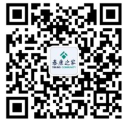 关注“泰康之家 招聘”官方微信，第一时间了解更多校招讯息。2017校园招聘网申地址：http://campus.51job.com/taikangre医疗事业群养老社区事业部纪念园事业部开发事业部写字楼事业部总部中后台医院管理养老产品研发产品研发建筑设计租赁成本医务管理养老产品研发产品研发建筑设计租赁采购医院开发护理管理品牌传播建筑设计租赁法务国际交流护理管理品牌传播工程管理水暖电工程师投资市场营销运营管理项目管理工程管理水暖电工程师信息化人力财务运营管理项目管理工程管理水暖电工程师序号招聘岗位专业需求工作地点1大内科医师临床医学/内科学南京、武汉、北上广2大外科医师临床医学/外科学南京、武汉、北上广3妇产科医师临床医学/妇产科学南京、武汉4儿科医师临床医学/儿科学南京、武汉5口腔医师临床医学/口腔医学南京、武汉、北上广6康复医师康复医学与理疗学南京、武汉、北上广7 老年病医师临床医学/老年医学北上广8     全科医师临床医学/全科医学北上广9麻醉医师临床医学/麻醉学南京、武汉10眼科医师临床医学/眼科学南京、武汉11耳鼻喉科医师临床医学/耳鼻咽喉科学南京、武汉12重症医学科医师临床医学/重症医学南京、武汉13急诊医学科医师临床医学/急诊医学南京、武汉14超声医师超声医学南京、武汉15放射诊断医师医学影像学南京、武汉16心电医师医学影像学南京、武汉17肿瘤科医师肿瘤学武汉18皮肤科医师皮肤病与性病学武汉19感染科医师临床医学/病原生物学/免疫学/传染病学武汉20病理医师病理学与病理生理学武汉21检验技师医学检验南京22营养医师临床医学/临床营养学武汉、北上广23康复治疗师康复治疗学北上广24护士护理学南京、北上广25行政中心职能岗医疗相关专业南京